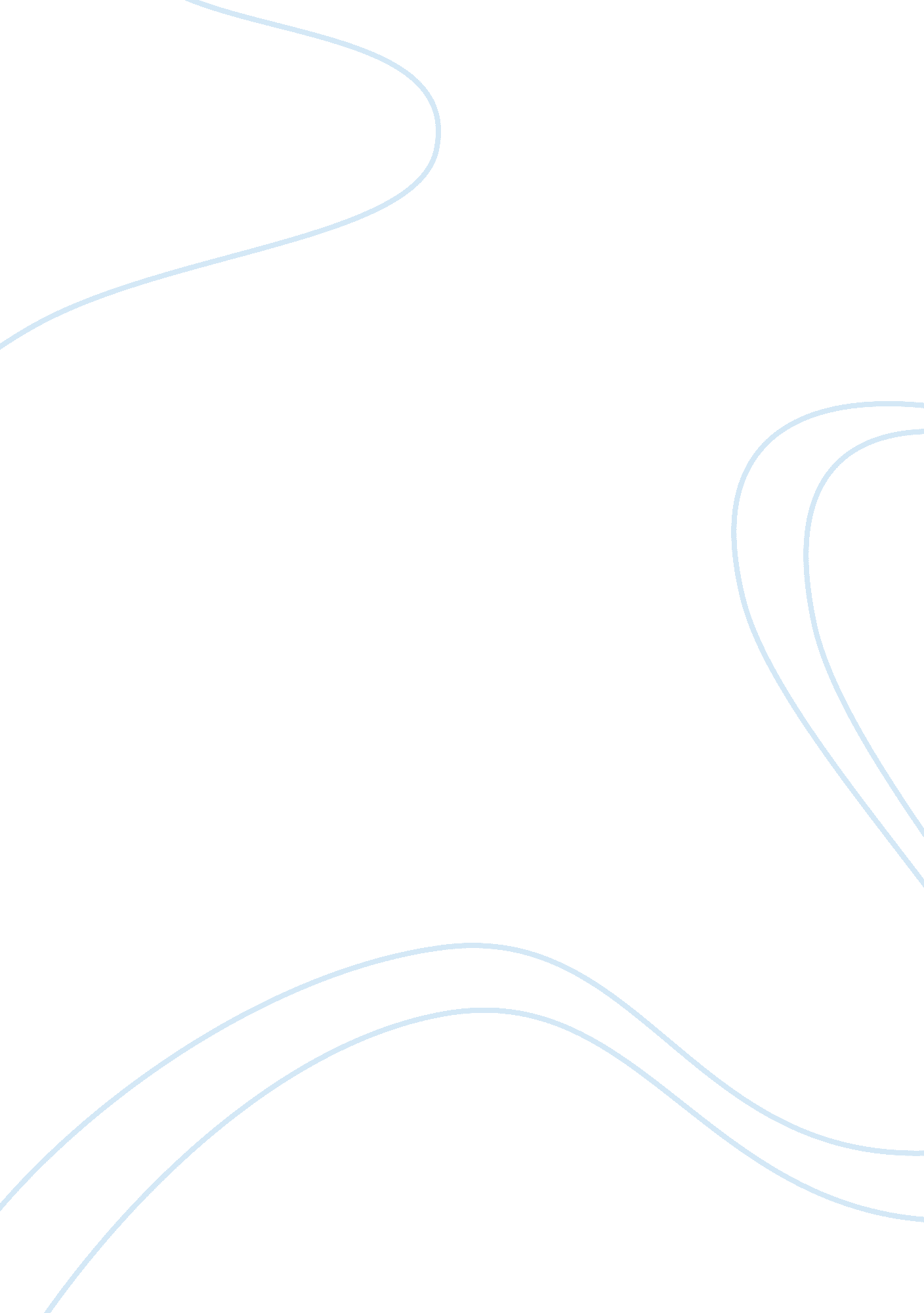 How does initial capacity impact school growth education essay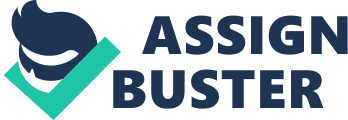 This survey will concentrate on the factors lending to instruction and school growing. Nowadays, the instruction system is a chief subject of treatment in our community. Besides the fiscal facets, this article puts the non-financial and yet valuable facet when sing alterations in the instruction into chance. There are many factors that can take to an addition in the secondary schools population, but to what widen will these factors affect this specific educational sector. Several educational institutes in CuraO« ao are sing whether an addition or lessening in the sum of pupils sing the institutes and the 1s who were completing school with success. Growth is a consequence of population growing within certain countries, the standard 's stated by some schools but besides a consequence in the quality of instruction. It is a positive facet until it is placed into position of the sort of growing and the factors act uponing this growing. Since, the consequences of school growing are non ever what is being expected by the board of managers on the educational sector. When in the community is being talked about school growing, it must be measured if it is acceptable and if it acquires the necessary processs to be effectual. Does the pupil get equal attending in category? How is school growing impacting the capacity and ends of the schools? And so many inquiries can be mentioned related to instruction and school growing. But in fact it is stated that successful school leading creates conditions that support effectual instruction and acquisition, edifice capacity for professional acquisition and alterations. Fullan ( 2001 ) ; Hallinger ( 2010 ) . There are some factors act uponing school growing, some institutes can make conditions that will assist back up effectual instruction and acquisition, lending in this manner in an effectual school growing. All this is a procedure that educational institutes can set to obtain a better satisfaction in their pupils. The institute can make its ends ; increase its quality of instruction and the sum of pupils every bit long as the quality meets the criterions independently of the factor that the instruction is given for free or is being covered by a specific plan generating financess by the authorities. This means that by bettering or worsening some factors an influence can be done on school growing. School growing is really of import for every educational institute ; it reflects the capacity and quality of instruction among other factors. This paper covers the background of the subject, followed by an overview of the research theoretical account used which illustrates the focal point of the subject. Each facet of the chosen research theoretical account is explained in order to direct the research to its coveted building. To obtain a broader apprehension of the stuff and topic of treatment, a suited research inquiry with its respectable sub-questions are formulated as chief tools to make the reply. 1. 2 BACKGROUND OF THE STUDY Over the past 50 old ages, these bookmans in Europe ( Bell, Bolam, and Cubillo 2003 ; Kruger, Witziers, and Sleegers 2007 ; Southworth 2002 ; van de Grift 1990 ; Witziers, Bosker, and Kruger 2003 ) , North America ( Bossert et al. 1982 ; Gross and Herriott 1965 ; Hallinger and Heck 1996 ; Heck and Hallinger 2009 ; Leithwood et Al. in imperativeness ; Marks and Printy 2003 ; Pounder, Ogawa, and Adams 1995 ; Wiley 2001 ) , and the Asia Pacific ( Caldwell 1998 ; Cheng 1994 ; Mulford and Silins 2009 ; Robinson, Lloyd, and Rowe 2008 ) have sought to understand if and how leading contributes to school betterment and pupils larning ( Heck & A ; Hallinger 2005 ) . To assist enlarge the leading capacity of schools trying to better their public presentation and achieve specific ends on the educational footing, some principals used to now affect instructors in sustained duologue and determination doing about educational affairs. Harmonizing to research workers ( Dumay, 2009 ; Leithwood, Patten, & A ; Jantzi, 2010 ) that conducted a research for the last old ages on school affectivity revealed that there can be several factors impacting school growing and from these factors a list of the most of import 1s that define school success is clearly identified, one of import factor is initial accomplishment ; it has been denominated as the function of self-beliefs in educational accomplishment that can turn out if the instructors do belief in their ego they can add value to their school and do an large impact in others, this has been a important facet. Followed by Initial capacity, `` Capacity is an property of people, single organisations, and groups of organisations, Capacity is shaped by, accommodating to and making to external factors and histrions, but is non something external it is internal to people, organisations and groups or system of organisations '' harmonizing to ( European Commission ( EC ) , Toolkit for CD, March 2009 ) . Surveies on school alteration indicate that schools that are successful in prolonging school betterment have build capacity for leading within the organisation giving leaders the chance with their input to the school to execute and accomplish their end and being in this manner successful ( Harris & A ; Lambert, 2003 ) . Effective leaders in Schools Facing Challenging Circumstances ( SFCC ) are able to unite a moral intent with a willingness to be collaborative and to advance coaction amongst co-workers, both through the whole organisation working in teamwork and by widening the boundaries of engagement in leading and decision-making ( Harris 2002 ) . Confirming in certain manner that leading must make alterations that are embraced and owned by the instructors who are responsible for execution it in schoolrooms ( Fullan, 2006 ; Hall & A ; Hord, 2001 ) . 1. 3 RESEARCH QUESTION AND SUB QUESTIONS The intent of the survey will clear up the purpose of this article in its whole construct. The purpose of this research is to reply the undermentioned job statement: To what extent is the secondary educational sector in CuraO« ao being affected by school growing? After reading the article: `` Collaborative leading and school betterment: understanding the impact on school capacity and pupil larning '' of the writers Hallinger & A ; Heck, ( 2000 ) it became clear how of import the non-financial factors act uponing school growing are. From the conceptual theoretical account found in this article the undermentioned research bomber inquiries has been made: Which factors in school growing are apparent? And to what extent did these differ from other schools? To what extent does initial achievement contribute to school growing, what is the value added to better school growing? How does initial capacity impact school growing? Initial leading could be discerned in the ways in which schools improved over clip? And, by taking the longer position, what grounds was there that 'low executing ' schools could alter their places over the class old ages? To what extend does alter in collaborative leading consciousness contribute to the enlargement of school growing? How much can alter in school capacity affect the organisation and pupils? 1. 4 PURPOSE OF THE STUDY The intent of the survey is to find if school growing has an influence on the instruction, to see the relationship between variables and besides to look in the literatures and databases to derive cognition of the effects and its benefits that a secondary school receives when they increases in population, this survey will demo the possible effects that leading in instruction and school growing can convey with, to measure the factors that influence school growing harmonizing to each independent variables from the conceptual theoretical account, deriving strategically knowledge about this subject and to turn out or disapprove that there is school growing in Curacao and give recommendations. Education is one of import factor for every human being on this universe, it 's the key for most of the people to success. The quality of instruction and effectual school growing are points of concern. Achieving adequate information that demonstrates that school growing is of import and that the expected degree of instruction is maintained in a state of affairs where the population keeps on turning has been set as a primary key, to forestall hereafter dazes where the velocity which school growing increases overpowers or weakens the instruction, exemplifying in this peculiar manner that school growing do hold a positive part to the pupils and its quality of educational degree is maintained. If the public presentation of the secondary schools in Curacao can be measured it will demo the consequences of school growing. Education enables people to go better communicators, pioneers, judges and squad workers and the aim of this article is to garner adequate information sing the factors that are of influences school growing, it 's of import to analyse and measure this peculiar portion in the Educational sector for Curacao to be able to take disciplinary actions if its needed to maintain accomplishing their end of keeping a qualified instruction for the pupils although there is school growing. 1. 5 LIMITATIONS First of all the research will be conducted on the Educational country concentrating in the secondary school sector sing the Roman Catholic V. S. B. O secondary sector schools. Second from all the types of secondary schools population in CuraO« ao a specific sum of instructors with their respected managers stand foring the whole population will be interviewed. From all the secondary schools in CuraO« ao, from every territory secondary schools will be interviewed. Third the research inquiry is designed to mensurate merely the consequence on the secondary educational sector. The conceptual theoretical account from this survey is specially chosen illustrate the variables initial leading, initial capacity, initial accomplishment, alteration in collaborative leading, alteration in school capacity impacting school growing. Each variable will be analyzed and evaluated in their context regarded to school growing. Time is a factor to take into consideration when carry oning this research. This research is restricted in the manner that findings about higher instruction wo n't be a subject of treatment in this research. 1. 6 SETUP OF THE THESIS The apparatus of the thesis will be able to exemplify every chapter and their several content, informing on that chapter 1 is presenting the subject of the survey mensurating school growing in CuraO« ao, followed by an overview of the background of the survey. This chapter introduces the research inquiry that is traveling to be studied and its well-thought-of sub inquiries. A briefly information about the intent of the survey and its restrictions is all explained. Followed by chapter 2 that is available to look at the literature reappraisal of old researches of the same subject done earlier, it presents an overview of the subject, the conceptual theoretical account, dependent and independent variables are in deepness literally explained in its whole construct. Furthermore chapter 3 will show the methodological analysis of the survey, this chapter will explicate all the all the demands to finish this survey and make the research. The process which is the type of methodological analysis is explained followed by the participants that took portion of the survey, the instruments used to finish the survey, cogency to mensurate the content of the questionnaire and the representativeness. Continuing with chapter 4 that will bespeak the responds of the research inquiries and each bomber inquiries analyzed, a broader position of the profile of the participants of the survey is given and a treatment of the findings will be presented in this chapter. To finalise Chapter 5 the last chapter will remember the whole content of the survey covered and gives the well-thought-of decision & A ; recommendation sing the subject. The Reference pages will exemplify a list of all the beginnings used to cover this research survey, in a so called mention list. 